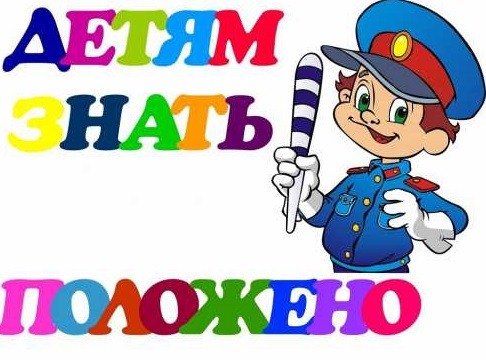 Рекомендации для родителейпо обучению детей правилам дорожного движения«ДОРОЖНЫЕ ЛОВУШКИ»  Многие считают, что несчастье на дорогах – случайность, и уберечься от нее невозможно. На самом деле это не так: порядка 95% ДТП с участием детей - пешеходов происходят в примерно одинаковых, повторяющихся ситуациях – так называемых «дорожных ловушках». Существует несколько основных дорожных ситуаций -"ловушек", и очень важно родителям самим научиться хорошо ориентироваться в них, и научить своего ребенка.  ДОРОЖНАЯ ЛОВУШКА – «ЗАКРЫТЫЙ ОБЗОР»            Кусты, машины, палатки, заборы, большие грузовые машины, автобусы – закрывают обзор. При выходе из городского транспорта – ПОМНИ!, что сам транспорт, в силу своих размеров закрывает обзор проезжей части. Опасно переходить как спереди, так и сзади транспорта, надо дождаться пока он отойдет от остановки и откроет обзор дороги. Как показывает статистика дорожно-транспортных происшествий с участием детей, чаще всего в дорожную ловушку «Закрытый обзор» попадают в следующих случаях:         1. Неожиданный выход на проезжую часть из-за стоящих на светофоре или припаркованных автомобилей, деревьев, палаток, гаражей, заборов.          2. Переход проезжей части перед большими грузовыми машинами или, городским транспортом (Автобусы, троллейбусы, трамваи) из-за которых не видно легковых автомобилей.          3. При выходе из городского транспорта, когда ребенок торопится сразу перейти дорогу и обходит транспортное средство либо спереди, либо сзади, а не дожидается когда транспорт отойдет от остановки и откроет обзор проезжей части.          Действительно, казалось бы – чем может быть опасна стоящая машина? Прежде всего, тем, что мешает вовремя заметить опасность – например, закрыть собой другой автомобиль, движущийся с большой скоростью.            Остановка – как бы это не казалось странным, тоже одно из наиболее аварийно-опасных мест на дороге. В зоне остановок дети попадают в ДТП так же часто, как и на перекрестках, и причин тому несколько.          Например, ребенок, ожидая городской транспорт, выходит на проезжую часть и нетерпеливо смотрит в сторону возможного появления транспорта, при этом его  внимание сосредоточено лишь на дальнем плане дороги. В это время он может не заметить отъезжающий или парующийся у остановки другой транспорт.          Ситуация вторая: ребенок видит приближающийся транспорт, спешит выйти на проезжую часть с зоны тротуара, а в это время, из-за подъезжающего транспорта выезжает легковой автомобиль, водитель которого выбрал себе место для парковки. В этих ситуациях необходимо объяснить ребенку, что необходимо дожидаться транспорт на тротуарной зоне остановки и не выходить на проезжую часть до полной остановки транспорта и открытия дверей для посадки пассажиров.          Порядок выхода из транспорта. При входе в городской транспорт необходимо первым пропускать ребенка, а при выходе – взрослому необходимо выйти первым и контролировать выход маленького ребенка, поддерживая его за руку. После выхода из транспорта нельзя торопиться и сразу переходить дорогу. Огляделись вокруг, оценили обстановку и желательно найти ближайший переход, если его нет, то проезжую часть следует переходить перпендикулярно, на участке без разделительной полосы и ограждений с хорошим обзором в обе стороны.А ЭТО значит,  транспорт должен не мешать обзору и отъехать от остановки.          Весьма обманчивым может быть и автомобиль, движущийся на небольшой скорости. «Машина едет медленно, успею перебежать», - думает ребенок  и попадает в аварийную ситуацию. В чем причина?         Во-первых, дети в силу своих возрастных особенностей еще не могут правильно определить ни скорость автомобиля, ни расстояние до него, а уж тем более – рассчитать тормозной путь.          Во-вторых, медленно движущаяся машина может скрывать за собой другую,  идущую на большой скорости, о чем ребенок даже не подозревает. Выход из этой «дорожной ловушки» - даже если машина приближается на небольшой скорости, ее все равно необходимо пропустить и обязательно убедиться, что за ней нет других автомобилей. Уважаемые родители! Учите своих детей Правилам дорожного движения, это им пригодится и во взрослой жизни. Ведь все дети,  когда-то становятся водителями транспортных средств,  и первоначальное обучение ППД в детском возрасте запомнится им на всю жизнь.             